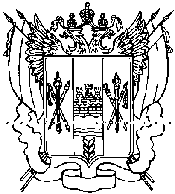 АДМИНИСТРАЦИЯКИЕВСКОГО  СЕЛЬСКОГО  ПОСЕЛЕНИЯПОСТАНОВЛЕНИЕот  13.01.2015 г.                    с. Киевка                                    № 1О назначении публичного слушания об изменении разрешенного использования земельного участка   В целях соблюдения прав человека на благоприятные условия жизнедеятельности, прав и законных интересов правообладателей земельных участков, в соответствии со статьей 4 Федерального закона от 29.12.2004 № 191 – ФЗ «О введении в действие Градостроительного кодекса Российской Федерации», частями 3-10 статьи 39 Градостроительного кодекса Российской Федерации, ст. 13 Устава муниципального образования  «Киевское сельское поселение», Решением  Собрания депутатов № 58А от 30.12.2010 г. «Об утверждении Положения о порядке организации и проведения публичных слушаний на территории муниципального образования Киевское сельское поселение», статья 24, статья 29 правил землепользования и застройки Киевского сельского поселения, утвержденное Решением собрания депутатов от 21.03.2012г. № 123, ПОСТАНОВЛЯЮ:Вынести на публичные слушания вопрос о предоставлении разрешения на условно разрешенный вид использования земельного участка «магазин с пекарней»:Заявитель Кимбаров Калимулла Абдуллаевич просит разрешения использовать земельный участок, предназначенный для индивидуальной жилой застройки, площадью 530,0 кв.м. с кадастровым кварталом 61:32:05 01 01:0,43, расположенный по адресу: Россия, Ростовская область, Ремонтненский район, с. Киевка, ул. Ленинская б/н  для размещения магазина с пекарней.Провести публичные слушания с участием правообладателей земельных участков, имеющих общие границы с заявленным земельным участком.2.1. Публичные слушания будут проводиться с    23.01.2015 г. по 23.02.2015 г. 2.2. Собрание жителей села будет проведено в Администрации Киевского сельского поселения  по адресу: с. Киевка ул. Ленинская, д. 97,  в 1000  16.02.2015 г.   Поручить проведение публичных слушаний комиссии по проведению публичных слушаний на территории Киевского сельского поселения.Установить способ доведения информации об объявлении публичных слушаний до правообладателей – письменное уведомление. Опубликовать настоящее постановление в районной газете «Рассвет» и разместить на официальном сайте муниципального образования «Киевское сельское поселение» в сети «Интернет».Предложения правообладателей для внесения в протокол слушаний по заявленной теме оформляются в письменном виде с указанием фамилии, имени, отчества и адреса места жительства лица, внесшего предложение и направляется в  администрацию Киевского сельского поселения (347492, Ростовская область, Ремонтненский район, с. Киевка, ул. Ленинская, 97) в течение 7 дней с момента официального опубликования постановления. Расходы, связанные с организацией и проведением публичных слушаний, возложить на заявителя.        8. Контроль за исполнением настоящего постановления оставляю за собой.              Глава Киевского              сельского поселения                                                                       Г.Г.Головченко  